K4 – SVS – 15.3.21Milí seminaristé, minule jste viděli dokument o jednom z původních obyvatelů planety a sice kmenu Mursíů a seznámili jste se s některými pojmy. Nyní se prosím seznamte s dalšími zástupci podobných etnik. Zatím informace pouze pročtete. Příští týden bude následovat opakování.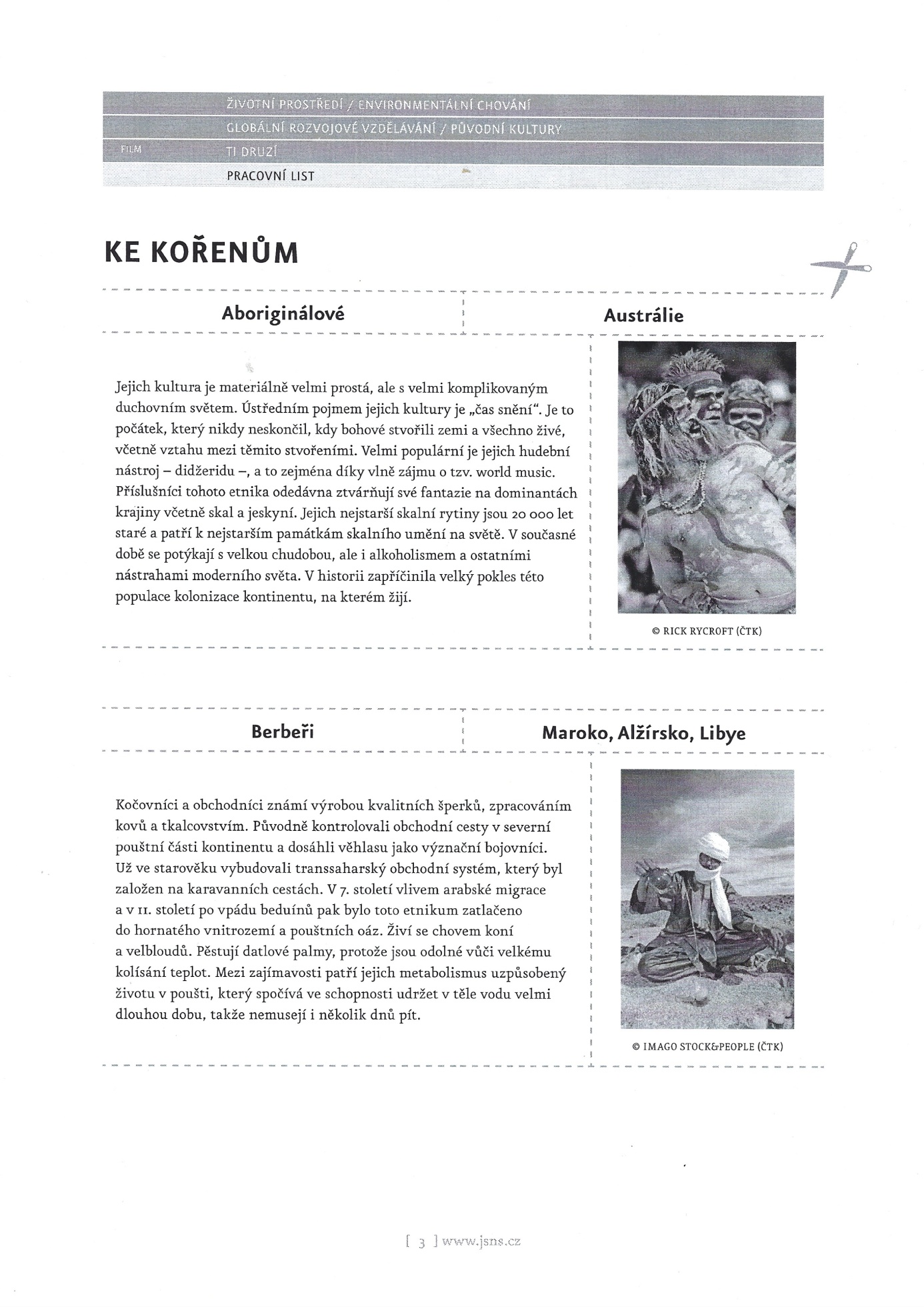 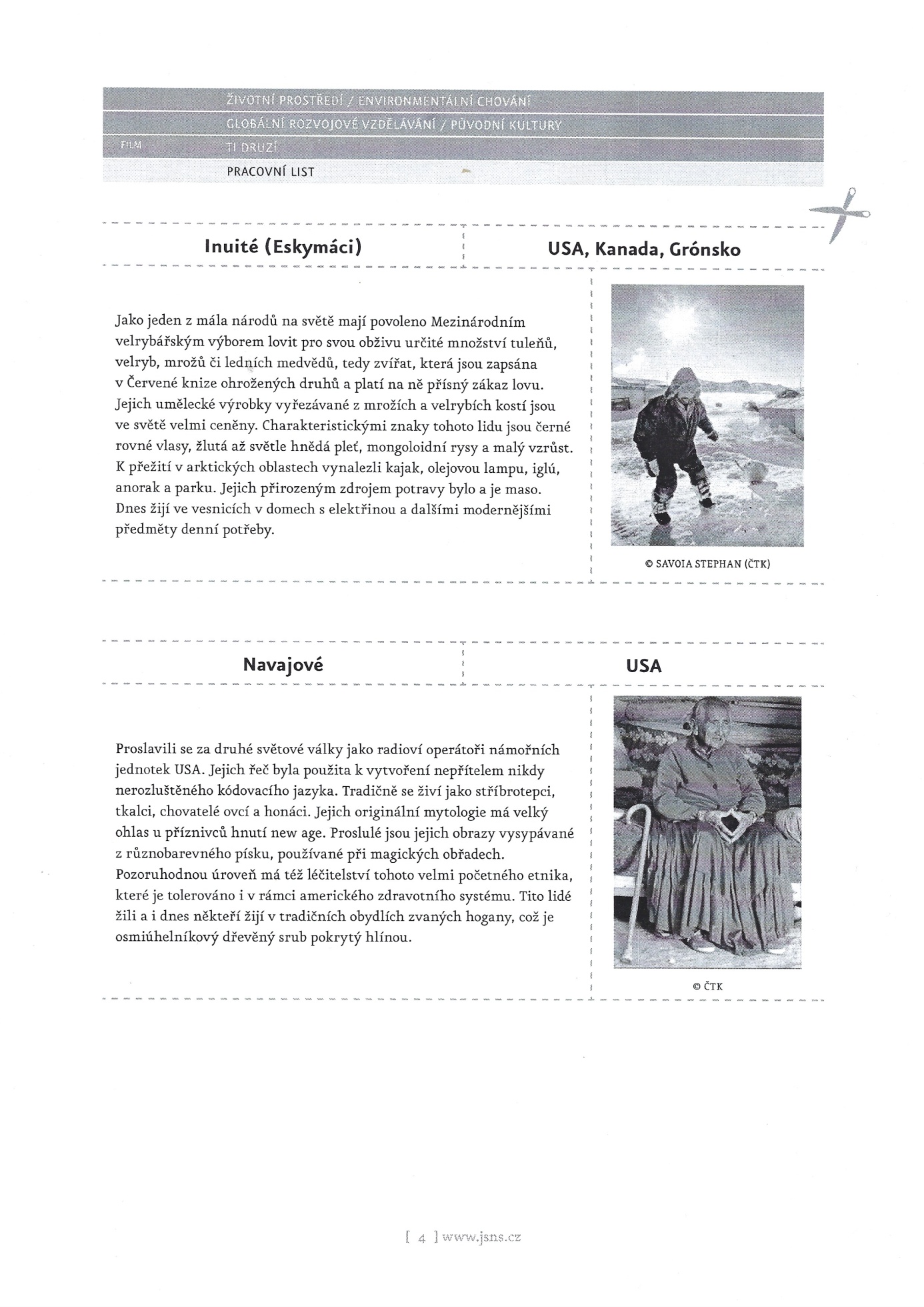 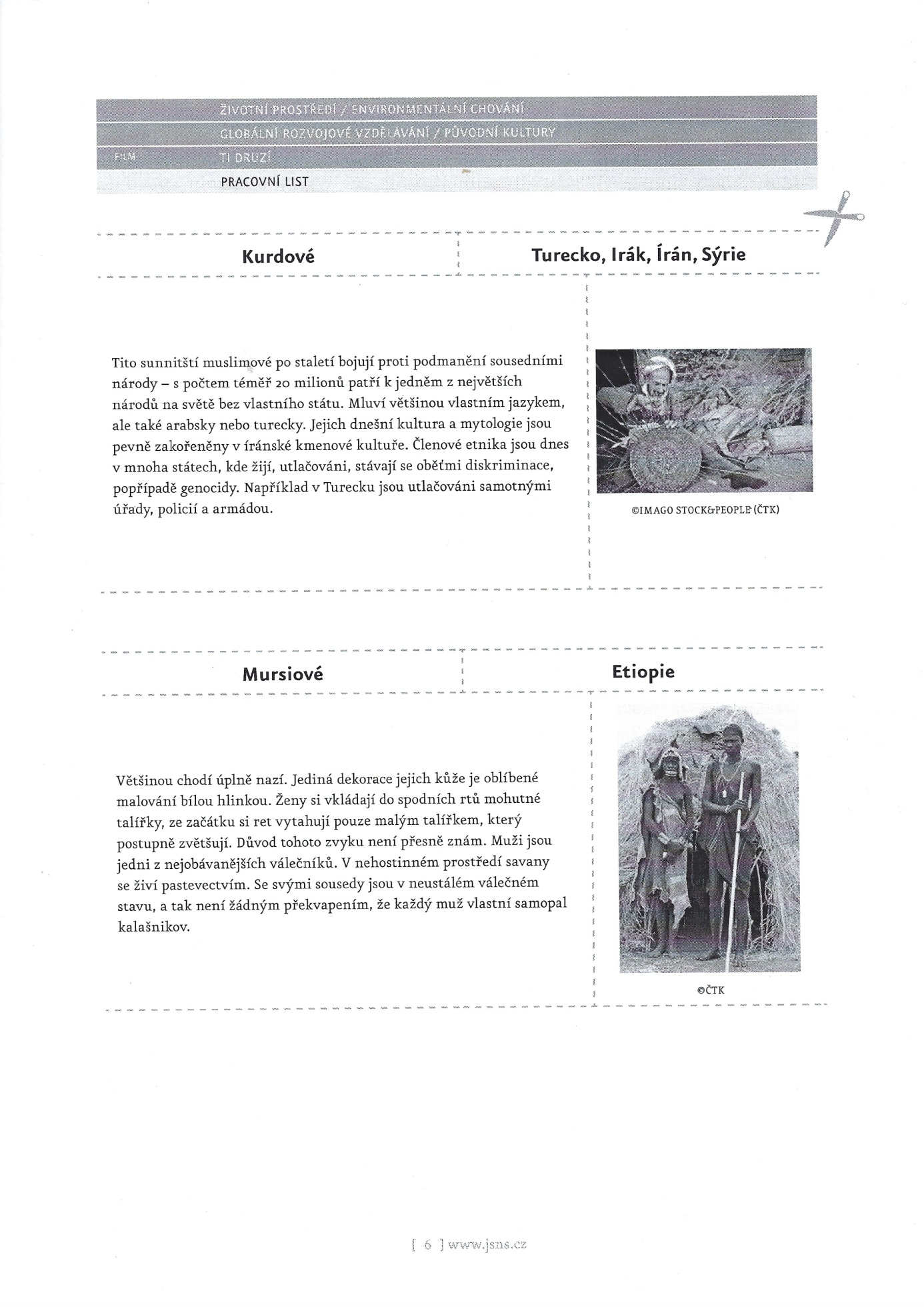 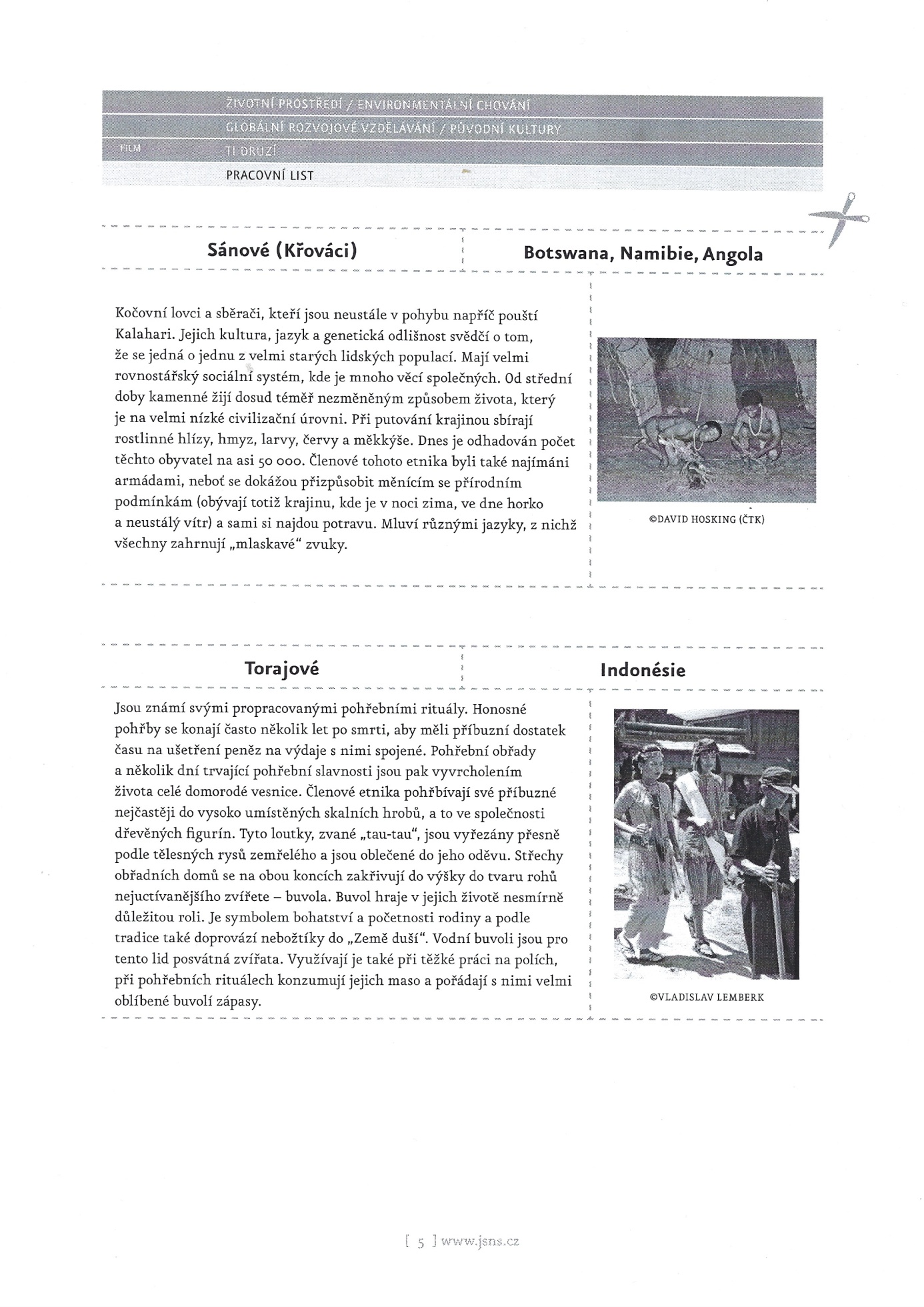 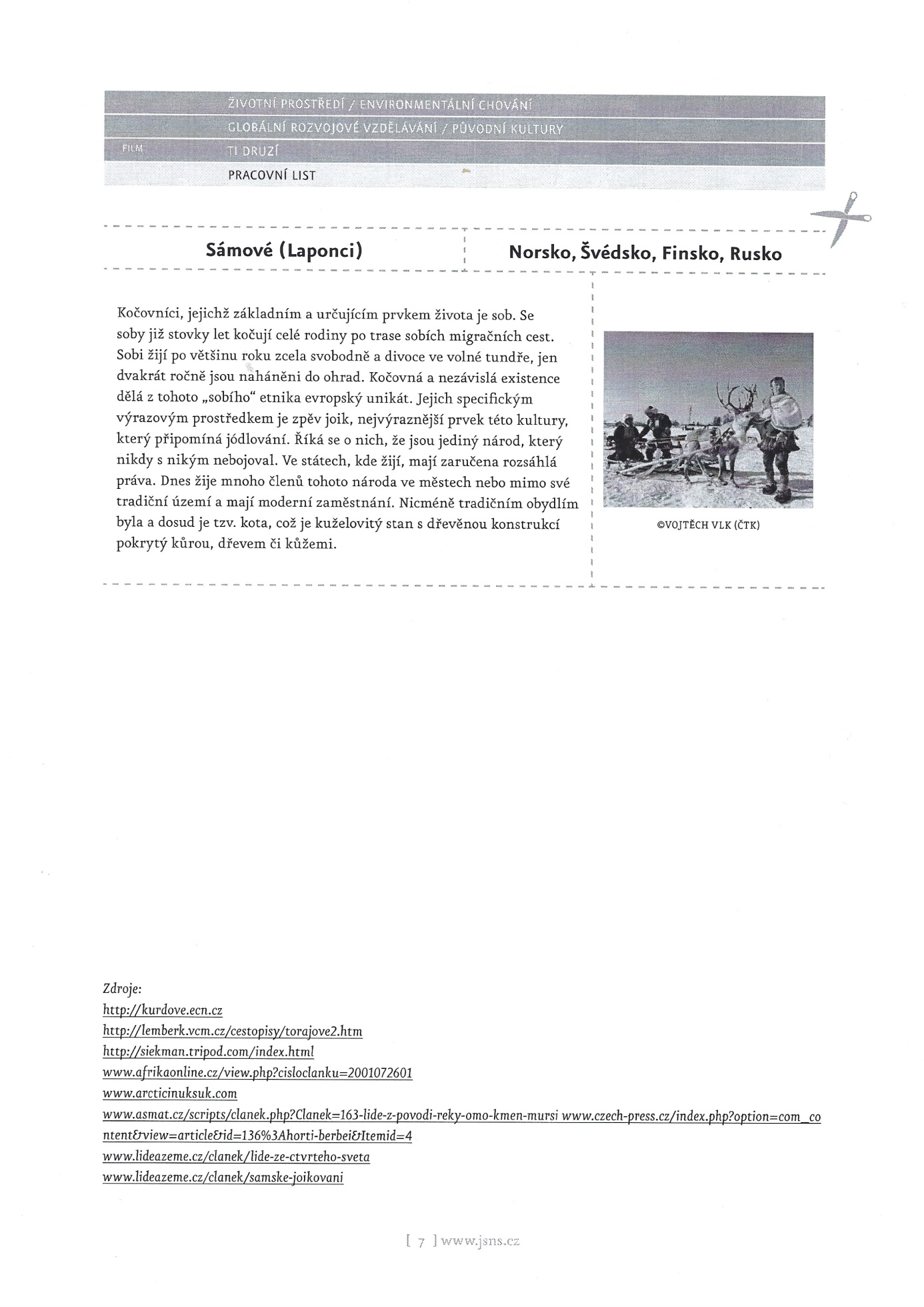 